Teamwork and Engineering Never Ends!How did you work as a team to develop the best flying cups design and to invent a game using the flying cups? ________________________________________________________________________________________________________________________________________________________________________________________________________________If you were going to keep making your prototype better, what modifications would you make next and why? _____________ ________________________________________________________________________________________________________________________________________________________________________________________________________________________________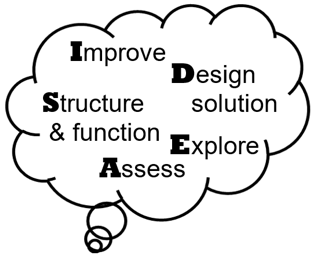 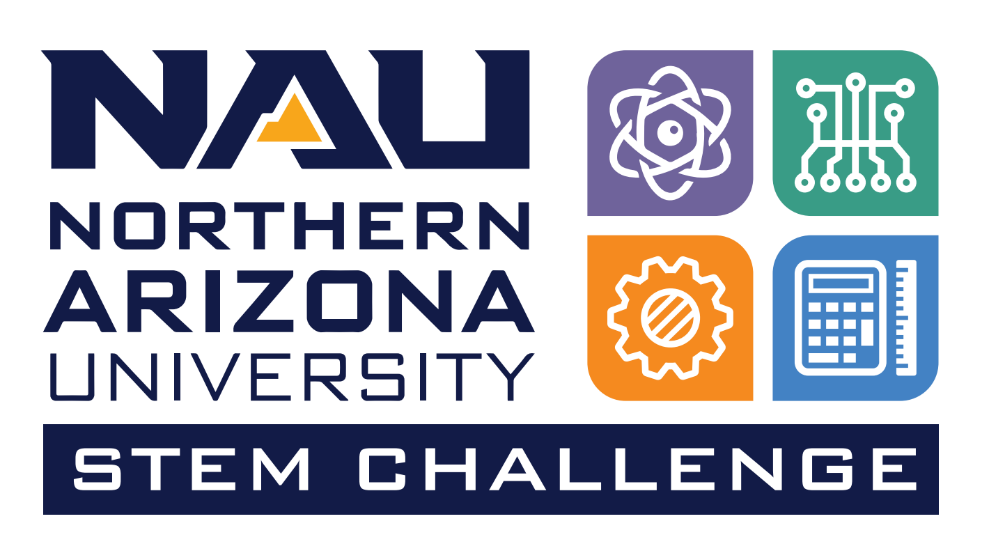 Flying Saucer CupsOptimizing Flight Distance or TimeEngineer: ___________________________Additional Engineering Team Member(s)____________________________________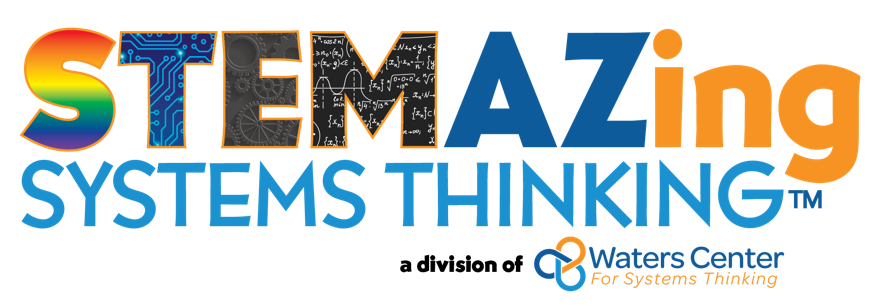 Designed by DaNel Hogan and Sherrie DennisMore STEMAZing Sciencing and Engineering Journals, like this one, can be found here: https://stemazing.org/stemazing-sciencing-and-engineering-journals/ 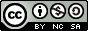 Flying Cups Original DesignFlight Distance or Flight TimeWhich performance measure will you be optimizing? __________________________What units will you use? _______________Perform five launches of the Flying Cups original design you made and record the results below.______ 	______	______	______	______      Trial 1	      Trial 2	      Trial 3	      Trial 4	      Trial 5Circle the original design’s best performance trial above.Let’s turn it into a game!Game name _______________Game Objective (how do you win/lose) __________ ________________________________________________________________________Rules of the Game/Scoring Points/Winning ____________________________________ ____________________________________________________________________________________________________________________________________________________________________________________________________________________________________________________________Diagram of Game SetupFinal (for now) PrototypeDescribe all the form modifications you made to your prototype to optimize its form without impeding its performance. ________________________________________________________________________________________________________________________________________________________________________________________________________________________IDEAS for Function Modifications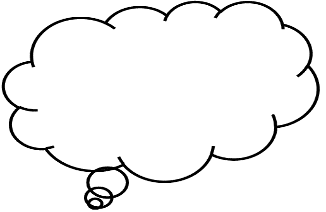 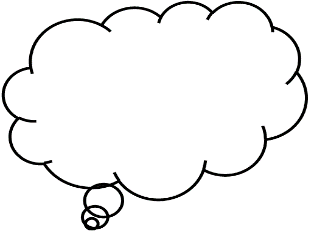 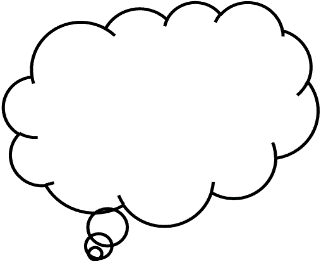 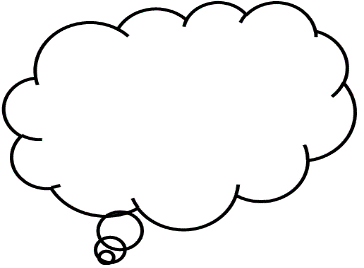 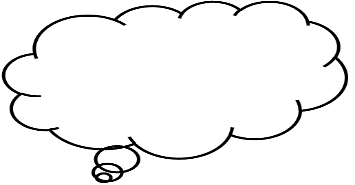 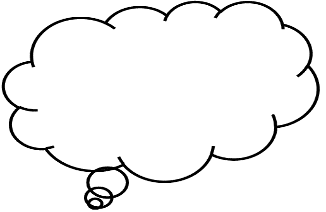 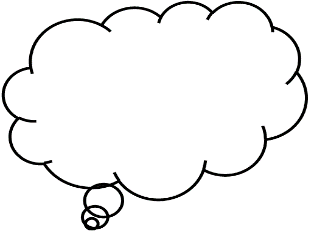 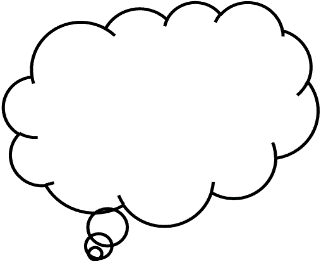 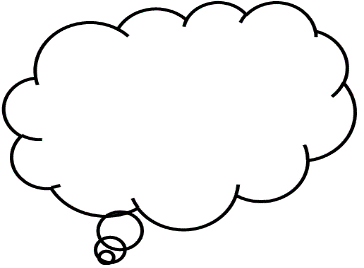 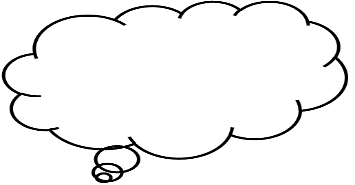 Quick Prototype Modifications(Fail fast, fail often!)Describe Mod1: ______________________ __________________________________________ 	______	______	______	______      Trial 1	      Trial 2	      Trial 3	      Trial 4	      Trial 5Circle best trial performance above.Notes: ______________________________ ____________________________________Mod1:   Better   or   Boot   (circle one)IDEAS for Function Modifications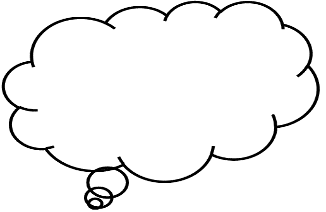 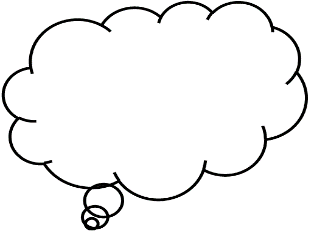 Describe Mod2: ______________________ __________________________________________ 	______	______	______	______      Trial 1	      Trial 2	      Trial 3	      Trial 4	      Trial 5Circle best trial performance above.Notes: ______________________________ ____________________________________Mod2:   Keep   or   Kick   (circle one)Describe Mod3: ______________________ __________________________________________ 	______	______	______	______      Trial 1	      Trial 2	      Trial 3	      Trial 4	      Trial 5Circle best trial performance above.Notes: ______________________________ ____________________________________Mod3:   Better   or   Boot   (circle one)IDEAS for Form Modifications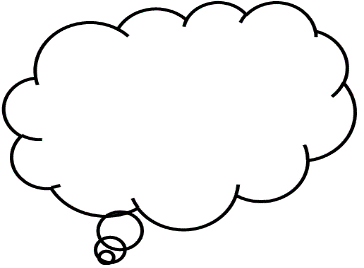 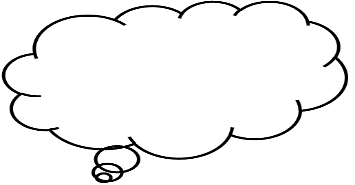 Beyond a great performance, we also want a design that looks and sounds cool. Brainstorm ideas below about form modifications you could make to your current best prototype to improve its form or style.________________________________________________________________ ________________________________________________________________ ________________________________________________________________Try some of them out! As you make form modifications to your best prototype, be sure to check its performance to ensure it still works as well as it did before. Best (so far) PrototypeDescribe all the function modifications you made from the original design which optimized your flying cups best prototype performance.________________________________________________________________________________________________________________________________________________________________________________________________________________________________________________________________________________________________________________________________________________________________________Describe Mod4: ______________________ __________________________________________ 	______	______	______	______      Trial 1	      Trial 2	      Trial 3	      Trial 4	      Trial 5Circle best trial performance above.Notes: __________________________________ ________________________________________Mod4:   Keep   or   Kick   (circle one)Describe Mod5: _________________________ ____________________________________________ 	______	______	______	______      Trial 1	      Trial 2	      Trial 3	      Trial 4	      Trial 5Circle best trial performance above.Notes: __________________________________ ________________________________________Mod5:   Better   or   Boot   (circle one)Describe Mod6: ______________________ __________________________________________ 	______	______	______	______      Trial 1	      Trial 2	      Trial 3	      Trial 4	      Trial 5Circle best trial performance above.Notes: __________________________________ ________________________________________Mod6:   Keep   or   Kick   (circle one)Describe Mod7: ______________________ __________________________________________ 	______	______	______	______      Trial 1	      Trial 2	      Trial 3	      Trial 4	      Trial 5Circle best trial performance above.Notes: __________________________________ ________________________________________Mod7:   Better   or   Boot   (circle one)Describe Mod8: _________________________ ____________________________________________ 	______	______	______	______      Trial 1	      Trial 2	      Trial 3	      Trial 4	      Trial 5Circle best trial performance above.Notes: __________________________________ ________________________________________Mod8:   Keep   or   Kick   (circle one)Describe Mod9: ______________________ __________________________________________ 	______	______	______	______      Trial 1	      Trial 2	      Trial 3	      Trial 4	      Trial 5Circle best trial performance above.Notes: __________________________________ ________________________________________Mod9:   Better   or   Boot   (circle one)Additional Noticings, Wonderings, and Engineering Notes________________________________________________________________________________________________________________________________________________________________________________________________________________________________________________________________________________________________________________________________________________________________________________________________________________________________________________________________________________________________________________________________________________________________________________________________________________________________________________________________